БАШҠОРТОСТАН РЕСПУБЛИКАҺЫның                                                                            советЙƏРМƏКƏЙ районы                                                                     сельского поселения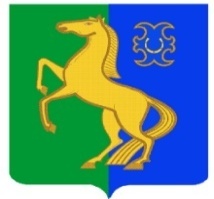 муниципаль РАЙОНЫның                                                                Усман-Ташлинский СЕЛЬСОВЕТ уҫман-ташлы АУЫЛ СОВЕТЫ                                                                      МУНИЦИПАЛЬНОГО РАЙОНА            ауыл БИЛƏмƏҺе                                                                                         ЕрмекеевскиЙ район                   советы                                                                                              РЕСПУБЛИкИ БАШКОРТОСТАН       КАРАР                                          № 5. 4                              РЕШЕНИЕ26 февраль  2021 й.                                                                    26 февраля  2021 г. О внесении изменений  в решение Совета сельского поселения Усман-Ташлинский    сельсовет муниципального района Ермекеевский  район Республики Башкортостан от 08.12.2018 года № 28.6 «Об утверждении Правил благоустройства территории населенных пунктов сельского поселения Усман-Ташлинский  сельсовет муниципального района Ермекеевский район Республики Башкортостан»     Рассмотрев  протест прокуратуры Ермекеевского района от 29.01.2021 года №3-1-2021 на решение Совета сельского поселения  Усман-Ташлинский  сельсовет муниципального района Ермекеевский  район Республики Башкортостан от 08.12.2018 года № 28.6 «Об утверждении Правил благоустройства территории населенных пунктов сельского поселения Усман-Ташлинский  сельсовет муниципального района Ермекеевский район Республики Башкортостан»                                                     Р Е Ш И Л:Внести следующие изменения в отдельные пункты Правил благоустройства территории населенных пунктов сельского поселения Усман-Ташлинский  сельсовет муниципального района Ермекеевский район Республики Башкортостан (далее Правила),  утвержденного решением Совета сельского поселения Усман-Ташлинский  сельсовет от 08.12.2018 года № 28.6:   исключить в пункте 18 настоящего Правила следующие подпункты:18.18. Безнадзорные животные, находящиеся в общественных местах без сопровождающих лиц, подлежат отлову.18.19. Отлов безнадзорных животных может производиться обнаружившим таких животных специализированным предприятием или иным лицом по заключенному с органами местного самоуправления договору.18.20. Осуществление мероприятий по отлову безнадзорных животных основывается на принципах гуманного отношения к животным и соблюдения норм общественной нравственности.18.21. Не допускается:1) изымать животных из квартир и с территории частных домовладений без соответствующего постановления суда;2) снимать собак с привязи у магазинов, аптек, предприятий коммунального обслуживания и пр.;3) использовать приманки и иные средства отлова без рекомендации ветеринарных органов.Настоящее решение вступает в силу со дня его официального обнародования.                   Глава сельского поселения                 Гибаева Г.Г.